Publicado en Madrid el 27/09/2018 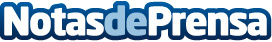 Landatel firma acuerdo de distribución con WiFi.PROPara reforzar la oferta de servicios en redes WiFi, el mayorista incorpora WiFi.PRO en su porfolio. Una Plataforma de Gestión de redes WiFi con sistemas de acceso, portales cautivos dinámicos, integración con redes sociales, pasarelas de pago y software de terceros. Totalmente compatible con todas las marcas del mercado
Datos de contacto:Marta Gómez GilResponsable de MarketingNota de prensa publicada en: https://www.notasdeprensa.es/landatel-firma-acuerdo-de-distribucion-con Categorias: Internacional Nacional Telecomunicaciones E-Commerce Software http://www.notasdeprensa.es